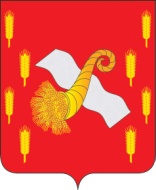 РОССИЙСКАЯ ФЕДЕРАЦИЯОРЛОВСКАЯ  ОБЛАСТЬАдминистрация Новодеревеньковского  районаПОСТАНОВЛЕНИЕот 10 апреля 2015г.                                                                         №120Об утверждении Положения о порядке согласования переустройства и (или) перепланировки жилых помещений, расположенных на территории сельских поселений Новодеревеньковского района В соответствии со статьями 25-29 Жилищного кодекса Российской Федерации, постановлением Правительства Российской Федерации от 28 апреля 2005 г. № 266 "Об утверждении формы заявления о переустройстве и (или) перепланировке жилого помещения и формы документа, подтверждающего принятие решения о согласовании переустройства и (или) перепланировки жилого помещения", Правилами и нормами технической эксплуатации жилищного фонда, утвержденными постановлением Госстроя России от 27.09.2003 № 170, руководствуясь Уставом  Новодеревеньковского района, Орловской области ПОСТАНОВЛЯЮ:1.Утвердить Положение "О порядке согласования переустройства и (или) перепланировки жилых помещений, расположенных на территории сельских поселений Новодеревеньковского района» согласно приложению.2.Опубликовать настоящее постановление в газете «Новодеревеньковский вестник» и разместить на официальном сайте администрации Новодеревеньковского района в сети Интернет.3.Настоящее постановление вступает в силу с момента его официального опубликования.4.Контроль за исполнением настоящего постановления возложить на заместителя главы администрации по координации производственно-коммерческой деятельности – Гришина А.В. Глава района                                                                                     С.Н.МедведевПриложениек постановлению администрации Новодеревеньковского района №120 от «10» апреля 2015г.ПОЛОЖЕНИЕ
"О порядке согласования переустройства и (или) перепланировки жилых помещений, расположенных на территории сельских поселений Новодеревеньковского района"

I. Общие положении
     1. Настоящее Положение "О порядке согласования переустройства и (или) перепланировки жилых помещений, расположенных на территории сельских поселений Новодеревеньковского района " (далее - положение) устанавливает порядок осуществления переустройства и (или) перепланировки жилых помещений, расположенных на территории сельских поселений Новодеревеньковского района.
            Основные определения: переустройство жилого помещения - изменение существующих инженерных систем (демонтаж, установка, замена или перенос инженерных сетей, санитарно-технического, электрического или другого оборудования) в жилом помещении и конструктивных элементов в процессе выполнения ремонтно-строительных работ, требующие внесения изменения в технический паспорт;  	перепланировка жилого помещения - изменение конфигурации существующего планировочного решения в процессе выполнения ремонтно-строительных работ, требующее внесение изменения в технический паспорт. Переоборудование квартиры, не требующее внесения изменений в технический паспорт, не является перепланировкой и переустройством, и не требует получения согласования администрации Новодеревеньковского района.2. Переустройство и (или) перепланировка жилого помещения могут осуществляться в целях повышения его благоустройства, улучшения условий проживания, обеспечения сохранности и эксплуатационной надежности жилых домов.
Переустройство и (или) перепланировка помещений проводятся с соблюдением требований действующего законодательства по согласованию с органом местного самоуправления на основании принятого им решения в порядке, установленном настоящим положением.3.Требования настоящего положения обязательны для:-физических и юридических лиц, владеющих помещениями в жилых домах на праве собственности, найма, аренды, пользования; -юридических и физических лиц, осуществляющих управление, проектирование переустройства и (или) перепланировки и ремонтно-строительные работы; -должностных лиц органа местного самоуправления.4.   Подготовка проектной документации по переустройству и (или) перепланировке жилых помещений осуществляется физическими и юридическими лицами с учетом требований пункта 4 статьи 1 Федерального закона от 22.07.2008 № 148-ФЗ "О внесении изменений в Градостроительный кодекс Российской Федерации и отдельные законодательные акты Российской Федерации".5. Перечень работ по переустройству и (или) перепланировке жилого помещения, требующих разработки проектной документации и ее согласования с органом местного самоуправления:
            -устройство (перенос) туалетов, ванных комнат, кухонь;            -установка (замена) кухонных бытовых плит; -замена и (или) установка дополнительного инженерного оборудования с увеличением энерго-, водопотребления и (или) с заменой существующих или прокладкой дополнительных подводных сетей;
        -устройство перегородок без увеличения нагрузок на перекрытия;
        -заделка дверных проемов в перегородках и несущих стенах;
        -устройство проемов в ненесущих перегородках;
        -разборка (полная, частичная) ненесущих перегородок;
        -перестановка нагревательных (отопительных), сантехнических и газовых приборов;
        -создание, ликвидация, изменение формы оконных и дверных проемов во внешних ограждающих конструкциях (стенах, крышах), не предусматривающие объединения внутренних помещений с лоджиями и балконами и оборудование остекленных балконов и лоджий в эркеры;   -устройство (расширение) проемов в несущих стенах и межкомнатных перегородках (в панельных или крупноблочных домах осуществляется по проекту, выполненному автором проекта на жилой дом, либо его преемником);
        -изменение конструкций полов (с увеличением нагрузок);
        -объединение лоджий (балконов) с внутренними помещениями;
        -устройство и демонтаж стационарных шкафов и антресолей.6. Запрещается производство следующих видов работ по переустройству и (или) перепланировке жилого помещения:    -с нарушением действующих строительных, противопожарных, санитарно-гигиенических требований, законодательства об охране историко-культурного наследия, об архитектурной, градостроительной и строительной деятельности;
         - приводящих к снижению несущей способности конструкций (оснований фундаментов, колонн, стен, балок, перекрытий, опор, простенков, конструкций крыш и плоских кровель), а также гидро-, паро-, тепло- и звукоизоляции, био- и огнестойкости несущих и ограждающих конструкций;
        - влекущих за собой нарушение режима работы систем вентиляции, дымо- и газоудаления, а также нарушение и ухудшение параметров работы инженерно-технического оборудования дома или отдельных помещений;    - установке перегородок, попадающих в оконные проемы;
            - планировка жилых комнат площадью меньше 9 кв.м. или шириной меньше 2,25 м;
            -по установке в помещении дополнительного оборудования центрального отопления, горячего водоснабжения и электротехнического оборудования, если это повлечет увеличение предельно допустимых расчетных инженерных нагрузок на одно помещение жилого дома;
          - ведущих к снижению эксплуатационной пригодности конструкций здания, технической долговечности и сохранности отдельных помещений или жилого дома;
          -если жилой дом в установленном порядке признан непригодным для проживания и не подлежит восстановлению;            -если нарушается прочность, устойчивость несущих конструкций здания или может произойти их разрушение;  -устройство (расширение существующего) санузла, ванной комнаты или душевой, если ниже этажом находится жилая комната или кухня, предусмотренные проектной документацией;
       - пробивка и расширение проемов в наружных и внутренних стенах (несущих железобетонных перегородках) крупнопанельных и крупноблочных зданий.7. Не требуется согласование администрации района  и разработка проекта для проведения следующих ремонтно-строительных работ:   -установка (замена) межкомнатных дверей в пределах существующего дверного проема;
           -устройство подвес ных (натяжных) потолков;   -установка вентиляционных приборов;   -замена электротехнических изделий (розетки, выключатели, светильники);
            - ремонт (косметический) помещений, в том числе с заменой отделочных покрытий стен, полов, потолков;   - замена (без переустановки) инженерного оборудования аналогичным по параметрам и техническому устройству.8.   По согласованию с организацией, осуществляющей эксплуатацию жилищного фонда, организацией застройщиков, специализированными организациями (органами), обслуживающими жилой дом, производятся следующие ремонтно-строительные работы:
            -установка индивидуальных приборов учета воды (согласование с организацией, осуществляющей эксплуатацию жилищного фонда, организацией застройщиков);
           -замена газовых плит, новой подводки гибкими шлангами, установка индивидуального прибора учета газа (согласование с обслуживающей организацией газового хозяйства).
Для производства работ, указанных в настоящем пункте, согласование администрации города не требуется.II. Порядок получения разрешения на переустройство и (или) перепланировку жилых помещений1. Для проведения работ по переустройству и перепланировке жилого помещения собственник помещения или уполномоченное им лицо (далее -заявитель) в соответствии с п.2 ст.26 Жилищного кодекса  представляет в администрацию Новодеревеньковского района:
           -заявление о переустройстве и (или) перепланировке по форме, утвержденной постановлением Правительства РФ от 28 апреля 2005 г. № 266;
          -правоустанавливающие документы на переустраиваемое и (или) перепланируемое жилое помещение (подлинники или засвидетельствованные в нотариальном порядке копии);
          -подготовленный и оформленный в установленном порядке проект переустройства и (или) перепланировки переустраиваемого и (или) перепланируемого жилого помещения;
          -технический паспорт переустраиваемого и (или) перепланируемого жилого помещения;
          -согласие в письменной форме всех членов семьи нанимателя (в том числе временно отсутствующих членов семьи нанимателя), занимающих переустраиваемое и (или) перепланируемое жилое помещение на основании договора социального найма (в случае, если заявителем является уполномоченный наймодателем на представление предусмотренных настоящим пунктом документов наниматель переустраиваемого и (или) перепланируемого жилого помещения по договору социального найма);
          -заключение органа по охране памятников архитектуры, истории и культуры о допустимости проведения переустройства и (или) перепланировки жилого помещения, если такое помещение или дом, в котором оно находится, является памятником архитектуры, истории и культуры.2.Постановление администрации района о согласовании является основанием для переустройства и (или) перепланировки жилого помещения и разрешением для проведения ремонтно-строительных работ.3.Проектная документация на ранее произведенные переустройство и (или) перепланировку жилых помещений представляется в виде выполненных специализированными проектными организациями исполнительных чертежей и технического заключения о допустимости и безопасности произведенных ремонтно-строительных работ.4. Решение о согласовании или об отказе в согласовании должно быть принято по результатам рассмотрения соответствующего заявления и иных представленных в соответствии с п. 1 раздела 2 документов администрацией района не позднее чем через сорок пять дней со дня представления указанных документов.III. Отказ в согласовании переустройства и (или) перепланировки жилого помещения1. Отказ в согласовании переустройства и (или) перепланировки жилого помещения допускается в случаях:            1) непредставления документов, определенных частью 2 статьи 26 Жилищного кодекса Российской Федерации, обязанность по предоставлению которых с учетом ч.2.1 ст.26 Жилищного кодекса возложена  на заявителя;     2) поступления в орган, осуществляющий согласование, ответа органа государственной власти, органа местного самоуправления либо подведомственной органу государственной власти или органу местного самоуправления организации на межведомственный запрос, свидетельствующего об отсутствии документа и (или) информации, необходимых для проведения переустройства и (или) перепланировки жилого помещения в соответствии с частью 2.1 статьи 26 настоящего Кодекса, если соответствующий документ не был представлен заявителем по собственной инициативе. Отказ в согласовании переустройства и (или) перепланировки жилого помещения по указанному основанию допускается в случае, если орган, осуществляющий согласование, после получения такого ответа уведомил заявителя о получении такого ответа, предложил заявителю представить документ и (или) информацию, необходимые для проведения переустройства и (или) перепланировки жилого помещения в соответствии с частью 2.1 статьи 26 настоящего Кодекса, и не получил от заявителя такие документ и (или) информацию в течение пятнадцати рабочих дней со дня направления уведомления; (п. 1.1 введен Федеральным законом от 03.12.2011 N 383-ФЗ)            3) представления документов в ненадлежащий орган;
            4) несоответствия проекта переустройства и (или) перепланировки требованиям действующего законодательства.2. Мотивированное решение об отказе в согласовании переустройства и (или) перепланировки жилого помещения выдается или направляется заявителю не позднее чем через три рабочих дня со дня принятия такого решения и может быть обжаловано заявителем в судебном порядке.   IV. Завершение переустройства и (или) перепланировки жилого помещения

           1. Завершение работ по переустройству и (или) перепланировке жилого помещения в полном соответствии с полученным согласованием подтверждается актом приемочной комиссии (приложение ) V. Последствия самовольного переустройства и (или) перепланировки жилого помещения

            1. Перепланировка и (или) переустройство считаются самовольными в случаях:
            1) ремонтно-строительные работы произведены без получения соответствующего согласования;
             2) выполненные работы не соответствуют утвержденному проекту.
             2. Лицо, осуществившее переустройство и (или) перепланировку жилого помещения, несет предусмотренную законодательством ответственность.  VI.  Режим переустройства и (или) перепланировки жилых помещений1. В жилых домах не допускается:
            - производить ремонтно-строительные работы в воскресные и праздничные нерабочие дни;
          - начинать работы, сопряженные с шумом, ранее 7-00 и (или) заканчивать их позднее 22-00;
          -применять при производстве работ оборудование и инструменты, вызывающие превышение нормативно допустимого уровня шума и вибрации;
        -загромождать и загрязнять строительными материалами и (или) отходами эвакуационные пути, другие места общего пользования;
        - использовать пассажирские лифты для транспортировки строительных материалов и отходов без упаковки.2. Срок производства ремонтно-строительных работ устанавливает собственник жилого помещения, указав его в заявлении о переустройстве и (или) перепланировки жилого помещения по форме, утвержденной постановлением Правительства РФ от 28 апреля 2005 года № 266.Приложение К Положению "О порядке согласования переустройства и (или) перепланировки жилых помещений, расположенных на территории сельских поселений Новодеревеньковского района"                                               (Бланк органа, осуществляющего согласование)Утвержденпостановлением главы районаот _____________ N __________АКТПРИЕМКИ ПРИЕМОЧНОЙ КОМИССИЕЙ ВЫПОЛНЕННЫХ РАБОТ ПОПЕРЕУСТРОЙСТВУ И (ИЛИ) ПЕРЕПЛАНИРОВКЕ ЖИЛОГО (НЕЖИЛОГО)ПОМЕЩЕНИЯ ОТ "___" _____________ 20___ Г.Пос.(дер),_______________ ул. _________________________, дом N ____________, помещение N ___________Приемочная комиссия в составе:председателя _______________________________________________________________________________________;                                     (должность)заместителя председателя _______________________ ____________________________________________________;                               (Ф.И.О.)                  (должность)Члены комиссии - представители:заявитель _________________________________________________________________________________________;                                    (Ф.И.О.)уполномоченный  представитель  управляющей  организации  либо ТСЖ, ЖСК (ЖК)_________________________________________________________________________________________________;                                 (Ф.И.О.)Уполномоченный   представитель    проектной     организации    (архитектор-проектировщик) в случае, если работы выполнялись по индивидуальному проекту___________________________________________________________________________________________________;                                 (Ф.И.О.)уполномоченный представитель строительной организации в случае, если работывыполнялись строительной организацией ________________________________________________________________;                                                    (Ф.И.О.)начальник отдела архитектуры, строительства и ЖКХ_____________________________________________________________________________________________________________________________________________________;                               (Ф.И.О.)начальник РЭС газового хозяйства (по согласованию) _______________________________________________________________________________________________________________________________________________________                               (Ф.И.О.)составила настоящий акт о нижеследующем:1. В  результате  переустройства  и (или)  перепланировки жилого (нежилого) помещения, расположенного по адресу: ______________________________________________________________, ул. _______________________________,дом N ___________________, помещение _________________________, собственник (наниматель, арендатор) ___________________________________________________________________________________________________были выполнены следующие работы:__________________________________________________________________________________________________________________________________________________________________________________________________________________________________________________________________________________________________________________________________________________________________________________________________________2. Переустройство  и  (или)  перепланировка   жилого  (нежилого)  помещения осуществлена на основании решения о согласовании от "___" _________ 20__ г.3. Переустройство   и   (или)   перепланировка   осуществлена   подрядчиком___________________________________________________________________________________________________(наименование организации и ее ведомственная подчиненность либо	   физическое лицо)4. Проект на переустройство и (или) перепланировку разработан ________________________________________________________________________________________________________________________________________________        (наименование организации и ее ведомственная подчиненность)5. Переустройство  и  (или) перепланировка  помещения осуществлены в сроки:начало работ _____________________________ окончание работ ________________________________________6. На   основании   осмотра  объекта  и  ознакомления   с   соответствующей документацией  (перечисляются  приложенные  документы,  в том числе акты на скрытые работы)__________________________________________________________________________________________________________________________________________________________________________________________________________________________________________________________________________________________________________________________________________________________________________________________________________________________________________________________________________________________________________________________                       Решение приемочной комиссии:Предъявленные  работы  по  переустройству  и  (или)  перепланировке  жилого (нежилого) помещения, расположенного по адресу_____________________________________________________________________________,ул. ________________________________________, дом N____________________, помещение N ______________________________________________________________________________________________________________________                             (принять, не принимать)Председатель приемочной комиссии:                     ____________________                                      ____________________                                                                                                      (подпись)                                                          (Ф.И.О.)Заместитель председателяприемочной комиссии:                                            _____________________                                    _____________________                                                                                                     (подпись)                                                             (Ф.И.О.)Члены приемочной комиссии:                                _____________________                                    _____________________                                                                                                     (подпись)                                                             (Ф.И.О.)                                                                                    _____________________                                  _____________________                                                                                                      (подпись)                                                           (Ф.И.О.)                                                                                     _____________________                                  _____________________                                                                                                      (подпись)                                                           (Ф.И.О.)                                                                                    _____________________                                  _____________________                                                                                                      (подпись)                                                           (Ф.И.О.)                                                                                     _____________________                                  _____________________                                                                                                      (подпись)                                                           (Ф.И.О.)                                                                                    _____________________                                  _____________________                                                                                                      (подпись)                                                           (Ф.И.О.)Приложение №1Начало формыпереустройстве и (или) перепланировке жилого помещенияУТВЕРЖДЕНА 
Постановлением Правительства 
Российской Федерацииот 28 апреля 2005 г. N 266                       В __________________________________________                       (наименование органа местного самоуправления                       ____________________________________________                                муниципального образования)Заявлениео переустройстве и (или) перепланировке жилого помещенияот __________________________________________________________________________________(указывается наниматель, либо арендатор, либо собственник  жилого помещения, либо собственники   ___________________________________________________________________________________жилого помещения, находящегося в общей собственности двух и   более лиц, в случае, если ни один из   ___________________________________________________________________________________собственников либо иных лиц не уполномочен в установленном порядке представлять их интересы)   ___________________________________________________________________________________   ___________________________________________________________________________________   ___________________________________________________________________________________   ___________________________________________________________________________________   ___________________________________________________________________________________   ___________________________________________________________________________________   ___________________________________________________________________________________Примечание. Для физических лиц указываются: фамилия, имя, отчество  реквизиты документа,  удостоверяющего личность  (серия,   номер,  кем  и  когда выдан),  место жительства,  номер  телефона;   для    представителя    физического    лица   указываются:   фамилия,  имя,  отчество  представителя,   реквизиты   доверенности,   которая    прилагается    к заявлению.  Для юридических    лиц    указываются:    наименование,  организационно-правовая форма,  адрес места нахождения,    номер    телефона,   фамилия,   имя,   отчество   лица, уполномоченного  представлять   интересы   юридического    лица, с указанием реквизитов документа, удостоверяющего  эти правомочия и прилагаемого к заявлению.Место нахождения жилого помещения: __________________________________________________                                                                                           (указывается полный адрес   субъект Российской Федерации,_____________________________________________________________________________________муниципальное образование, поселение, улица, дом, корпус, строение,_____________________________________________________________________________________квартира (комната), подъезд, этаж)Собственник(и) жилого помещения: _______________________________________________________________________________________________________________________________________________________________________________________________________________________________     Прошу разрешить __________________________________________________________________                                            (переустройство,  перепланировку,  переустройство  и перепланировку - нужное указать)жилого помещения, занимаемого на основании ____________________________________________                                                                                                     (права собственности,       договора найма,___________________________________________________________________________________,договора аренды - нужное указать)согласно прилагаемому      проекту     (проектной     документации) переустройства и (или) перепланировки жилого помещения.     Срок    производства      ремонтно-строительных      работ   с"___" ____________ 200__ г. по "___" ____________ 200__ г.     Режим   производства  ремонтно-строительных  работ  с ________ по _____ часов в ___________________ дни.     Обязуюсь:     осуществить  ремонтно-строительные  работы  в  соответствии  с проектом (проектной документацией);     обеспечить     свободный    доступ    к    месту    проведения ремонтно-строительных   работ   должностных   лиц  органа  местного самоуправления  муниципального  образования либо уполномоченного им органа для проверки хода работ;     осуществить  работы  в  установленные  сроки  и  с соблюдением согласованного режима проведения работ.     Согласие  на переустройство и (или) перепланировку получено от совместно  проживающих  совершеннолетних  членов  семьи  нанимателя  жилого    помещения    по    договору    социального    найма    от "___" ____________ _____ г. N _______ :     <*> Подписи   ставятся  в   присутствии   должностного   лица, принимающего документы.  В ином случае представляется оформленное в письменном виде согласие члена  семьи,  заверенное  нотариально,  с проставлением отметки об этом в графе 5.К заявлению прилагаются следующие документы:1) __________________________________________________________________________________    (указывается вид и реквизиты правоустанавливающего документа на  переустраиваемое и (или) перепланируемое______________________________________________________________________ на _____ листах;                  жилое помещение (с отметкой: подлинник или  нотариально заверенная копия)2) проект  (проектная    документация)     переустройства  и  (или) перепланировки жилого помещения на _____ листах;3) технический       паспорт       переустраиваемого    и     (или) перепланируемого  жилого помещения на ______ листах;4) заключение органа по охране памятников  архитектуры,  истории  и культуры   о   допустимости   проведения   переустройства  и  (или) перепланировки жилого помещения  (представляется  в  случаях,  если такое  жилое помещение или дом,  в котором оно находится,  являетсяпамятником архитектуры, истории или культуры) на _____ листах;5) документы, подтверждающие согласие временно отсутствующих членов семьи нанимателя на переустройство и  (или)  перепланировку  жилого помещения, на ______ листах (при необходимости);6) иные документы: ___________________________________________________________________                                                              (доверенности, выписки из уставов и др.)Подписи лиц, подавших заявление <*>:"___" __________ 200_ г.        ___________________                           ___________________________          (дата)                                           (подпись заявителя )                                           (расшифровка подписи заявителя)"___" __________ 200_ г.        ___________________                           ___________________________          (дата)                                           (подпись заявителя )                                           (расшифровка подписи заявителя)"___" __________ 200_ г.        ___________________                           ___________________________          (дата)                                           (подпись заявителя )                                           (расшифровка подписи заявителя)"___" __________ 200_ г.        ___________________                           ___________________________          (дата)                                           (подпись заявителя )                                           (расшифровка подписи заявителя)     <*> При пользовании  жилым  помещением на  основании  договора социального найма заявление подписывается нанимателем,  указанным в договоре  в  качестве стороны,  при пользовании жилым помещением на основании договора аренды  -  арендатором,  при  пользовании  жилым помещением на праве собственности - собственником (собственниками).-------------------------------------------------------------------    (следующие позиции заполняются должностным лицом, принявшим   заявление)Документы представлены на приеме          "___" __________ 20__ г.Входящий номер регистрации заявления      _________________________Выдана расписка в получении        документов     "___" _______________ 20__ г.   N ____________Расписку получил                         "___" __________ 200__ г.                  _________________________                                                                                                                                                         (подпись заявителя)______________________________________                                           _________________________ Ф. И. О. должностного лица, принявшего заявление)                                                                     (подпись)Приложение №2УТВЕРЖДЕНА 
Постановлением Правительства 
Российской Федерации 
от 28 апреля 2005 г. 
N 266  Форма документа, подтверждающего принятие решения о согласовании               переустройства и (или) перепланировки  жилого помещения(Бланк органа,осуществляющегосогласование)РЕШЕНИЕо согласовании переустройства и (или) перепланировки жилого  помещения(в ред. Постановления Правительства РФ от 21.09.2005 N 578)В связи с обращением _________________________________________________________________                               (Ф. И. О. физического лица, наименование юридического лица - заявителя)о намерении провести переустройство  и  (или) перепланировку  жилых помещений по адресу: _____________________________________________________________________________________                                (ненужное зачеркнуть)______________________________________________________________________________________________________________________________________________, занимаемых (принадлежащих)                                         (ненужное зачеркнуть)на основании: ________________________________________________________________________                             (вид и реквизиты правоустанавливающего документа на переустраиваемое и (или)____________________________________________________________________________________,перепланируемое жилое помещение)по результатам   рассмотрения   представленных  документов  принято   решение:1. Дать согласие на ____________________________________________________________________                                                  (переустройство, перепланировку, переустройство и перепланировку - нужное указать)жилых помещений в соответствии с представленным проектом (проектной документацией).2. Установить <*>:срок       производства        ремонтно-строительных     работ    с"___" ______________ 200_ г. по "___" ___________ 200_ г.;режим    производства     ремонтно-строительных  работ с _______ по______ часов в _______________________ дни.__________________________________________________________________________________________________________________________________________________________________________     <*> Срок и  режим  производства  ремонтно-строительных   работ определяются  в  соответствии  с  заявлением.  В случае если орган, осуществляющий согласование,  изменяет указанные в заявлении срок и режим   производства   ремонтно-строительных   работ,   в   решенииизлагаются мотивы принятия такого решения.3. Обязать    заявителя    осуществить   переустройство   и   (или) перепланировку  жилого  помещения   в   соответствии   с   проектом (проектной       документацией)      и      с           соблюдением требований ______________________________________________________________                                                      (указываются реквизиты нормативного правового акта  субъекта_____________________________________________________________________________________Российской Федерации или акта органа местного самоуправления,   регламентирующего порядок____________________________________________________________________________________.проведения ремонтно-строительных работ по переустройству и (или)  перепланировке жилых помещений)4. Установить,   что   приемочная   комиссия  осуществляет  приемку выполненных  ремонтно-строительных  работ  и  подписание   акта   о завершении переустройства и (или) перепланировки жилого помещения в установленном порядке.5. Приемочной   комиссии   после   подписания   акта  о  завершении переустройства и (или) перепланировки  жилого  помещения  направить подписанный акт в орган местного самоуправления.6. Контроль   за    исполнением настоящего решения   возложить   на:_____________________________________________________________________________________(наименование структурного подразделения и (или) Ф. И. О.   должностного лица органа,____________________________________________________________________________________.осуществляющего согласование)             ___________________________                 (подпись должностного лица органа,                    осуществляющего согласование)                                                             М. П.Получил: "___" __________ 20___г. _____________________      (заполняется в случае получения               (подпись заявителя  или уполномоченного   лица заявителей)                                   решения лично)Решение направлено в адрес заявителя(ей)  "____" _________ 20____ г.(заполняется в случае направлениярешения по почте)                       ___________________________                                                         (подпись должностного лица,                                                                           направившего решение в                                                                                   адрес заявителя(ей)N п/пФамилия, 
имя, 
отчествоДокумент, 
удостоверяющий
личность 
(серия, номер,
кем и когда 
выдан)Подпись <*>Отметка о 
нотариальном 
заверении 
подписей лиц12345